Polisportiva Dilettantistica UISP  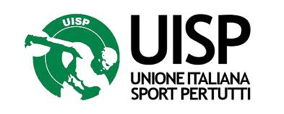 Modulo Pre - Iscrizioni da recapitare:Via mail all’indirizzo: uisp.cspt@tiscali.it          Ufficio Piscina, V.le Terme 840 (Tel. 051/6951100)             dal Lunedì al Venerdì dalle 16:00 alle 19:00Il Sottoscritto/a: ……………………………………………………………………………………genitore di:NOME DEL BAMBINO/A: ……………………………………………………………………….COGNOME DEL BAMBINO/A: ………………………………………………………………….NATO/A: …………………………………IL: …………………………………………………….RESIDENTE A: ……………………………IN VIA…………………………..………N°……….ALUNNO DELLA CLASSE: ……………….SCUOLA: ……………………………………….RECAPITI TELEFONICI:…………………………………………………………………………PERSONE DELEGATE AL RITIRO DEL MINORE: …………………………………………………..CHIEDOdi iscrivere mio figlio per l’anno scolastico 2020/2021 all’attività di:SOLO PRE SCUOLA                                                                         SOLO POST SCUOLAPRE E POST SCUOLAASSISTENZA MENSA fino alle 14:00 (Albertazzi e Pizzigotti)MENSA + COMPITI fino alle 16:00 (Albertazzi e Pizzigotti)MENSA + COMPITI POGGIO 13:00-16:30 Mercoledì e VenerdìPROLUNGAMENTO POGGIO 16:30-18:00 Mercoledì e VenerdìPIZZIGOTTI - Giorni..................................................................................................Orario………………….Periodo adesione:Tutto l’annoCasi particolari da motivare…………………………………………………………………SONO CONSAPEVOLE CHE DOVRA’ SEGUIRE UNA ISCRIZIONE UNA VOLTA DEFINITA L’ORGANIZZAZIONE ED I COSTI DEI SERVIZIFIRMA DEL GENITORE                                                                                                                                                DATAIl/La sottoscritto/a esprime il proprio consenso ai sensi della legge 675196 sulla tutela della privacy al trattamento dei propri dati personali che si renda necessario in relazione alla presente domanda e alle conseguenti procedure esonerando in tal senso l'Ente da ogni e qualsiasi responsabilità relativa.FIRMA DEL GENITORE